	9 мая родители вместе с детьми нашего детского сада приняли участие в шествии «Бессмертный полк». Дети несли портреты своих прадедов-участников войны. Затем  присутствовали на митинге, посвященному 71-ой годовщине Великой Отечественной войны. 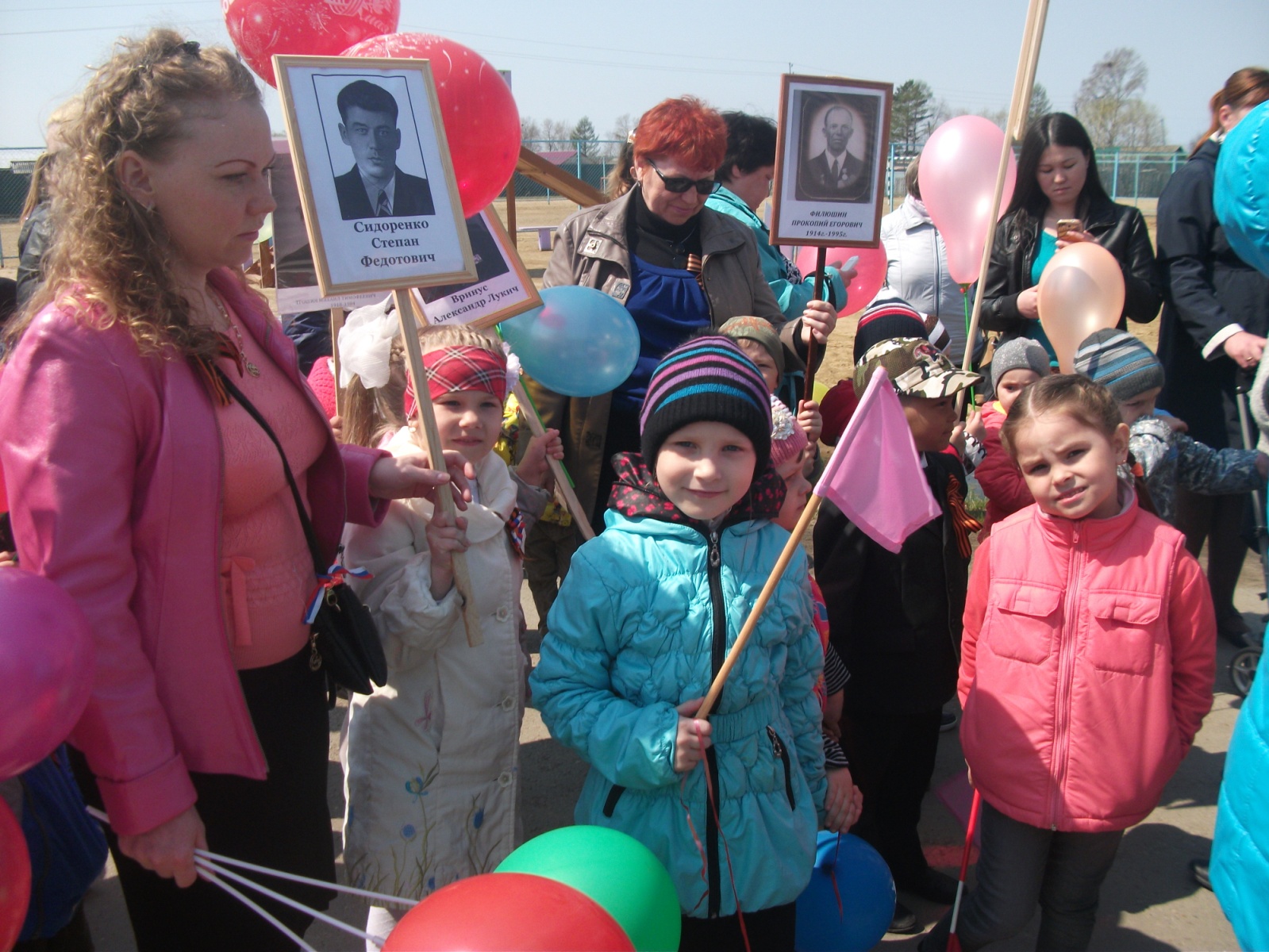 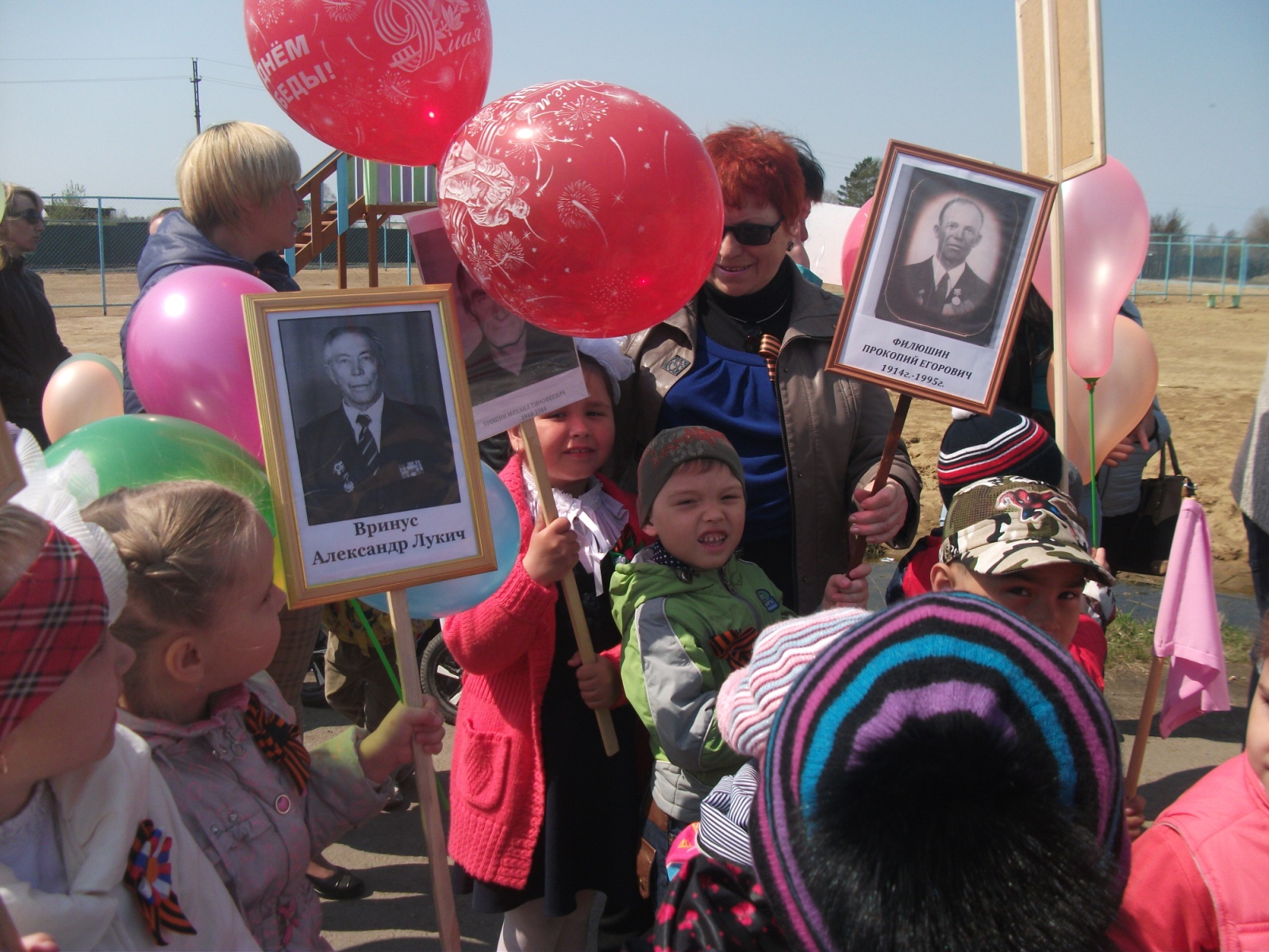 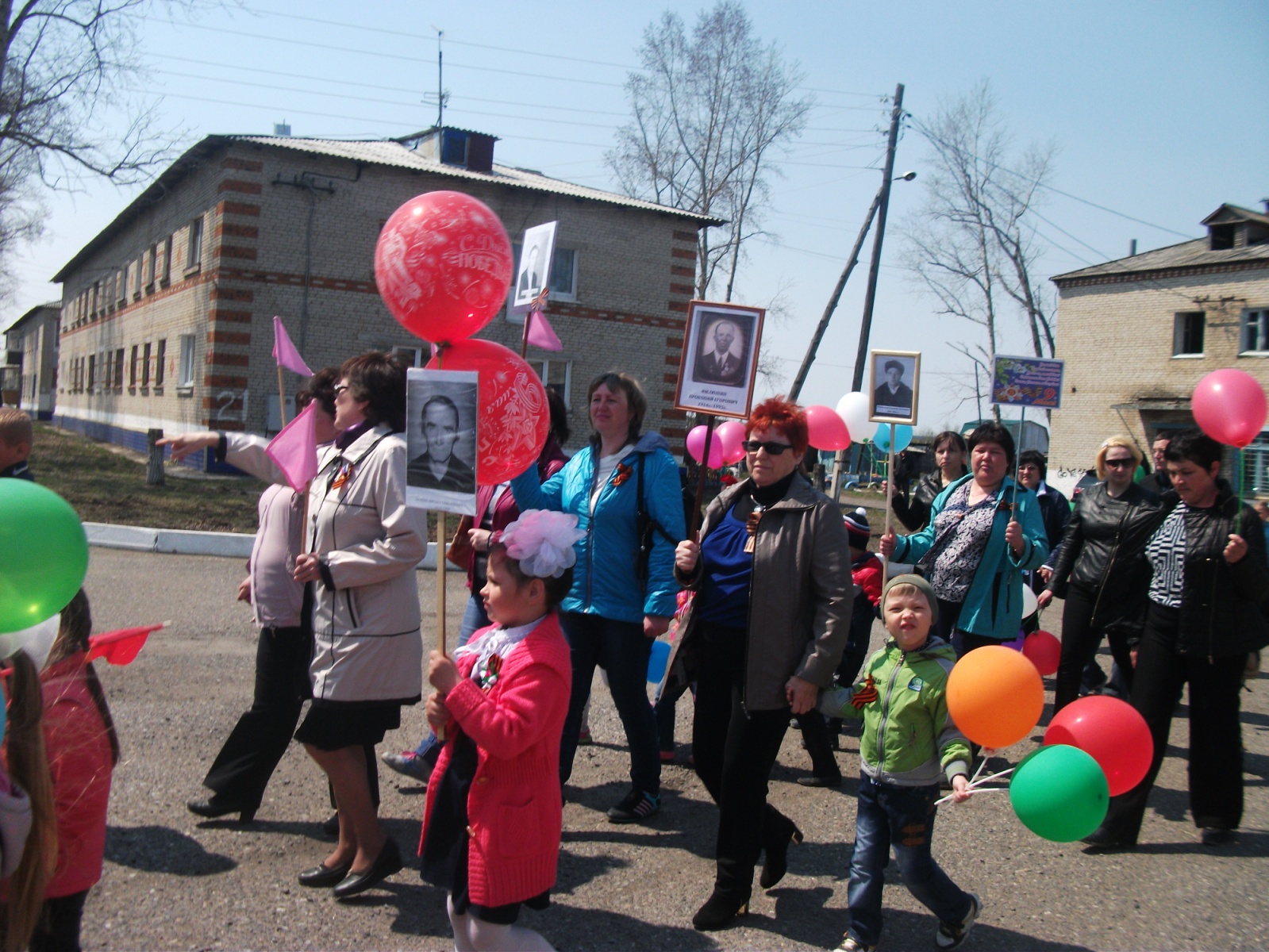 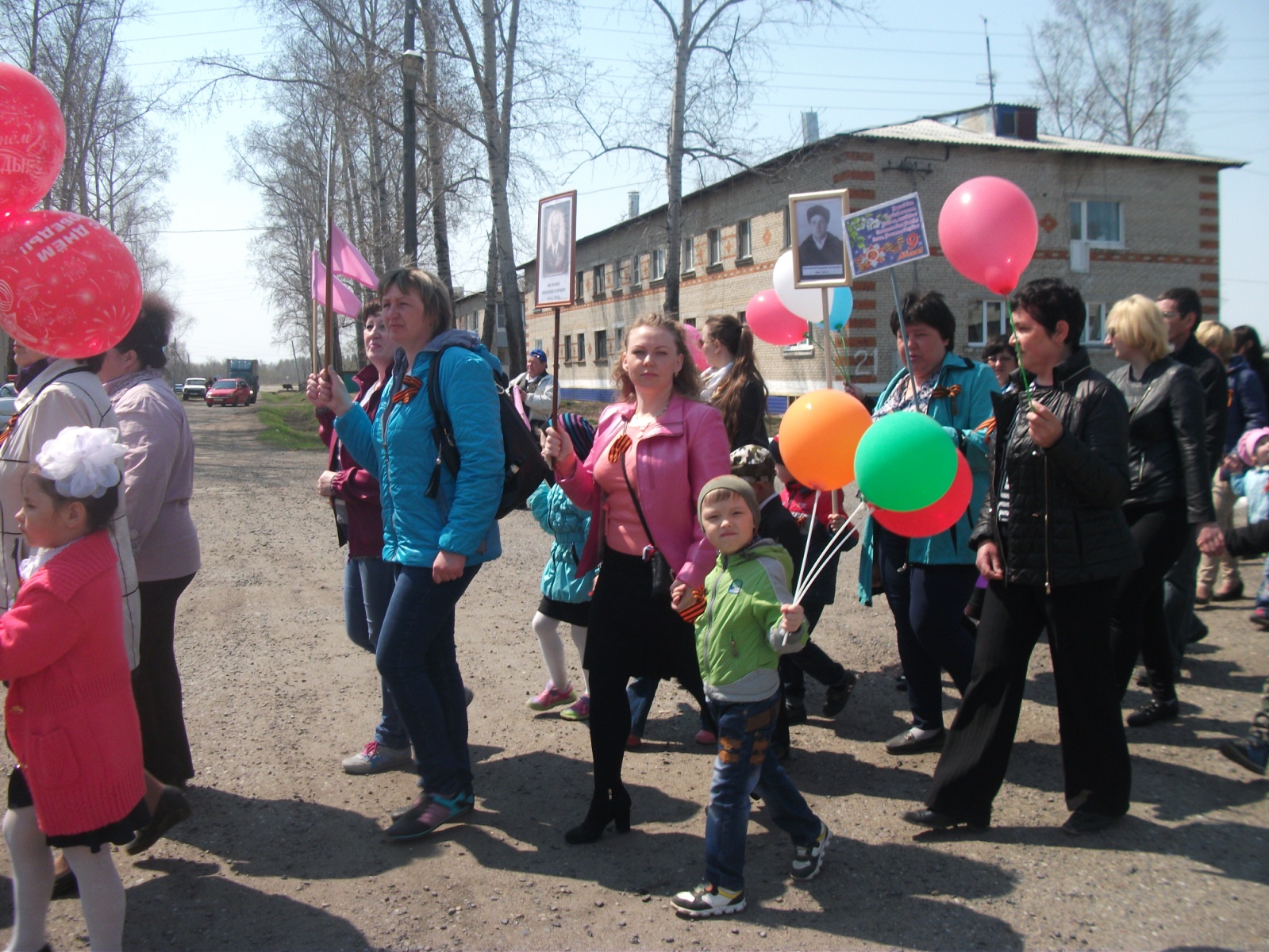 